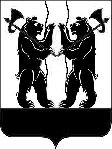 АДМИНИСТРАЦИЯЯРОСЛАВСКОГО МУНИЦИПАЛЬНОГО РАЙОНАПОСТАНОВЛЕНИЕ26.02.2018                                                                                                                              № 577О внесении изменений в постановление Администрации ЯМР от 25.09.2017 № 3382«Об утверждении муниципальной программы  «Обеспечение общественного порядка и противодействие преступности на территории Ярославского муниципального районана 2018 - 2020 годы»В соответствии с решением Муниципального Совета Ярославского муниципального района шестого созыва от 14.12.2017 № 93 «О районном бюджете ЯМР на 2018 год и плановый период на 2019-2020 годы», Администрация района  п о с т а н о в л я е т:1.Внести изменения в муниципальную программу «Обеспечение общественного порядка и противодействие преступности на территории Ярославского муниципального района на 2018 - 2020 годы», утвержденную постановлением Администрации ЯМР от 25.09.2017 № 3382,согласно приложению.     2. Опубликовать постановление в газете «Ярославскийагрокурьер».     3. Постановление вступает в силу со дня опубликования.Глава Ярославскогомуниципального района                                                                 Н.В. ЗолотниковИзменения в муниципальную программу«Обеспечение общественного порядка и противодействие преступности на территории Ярославского муниципального района на 2018 - 2020 годы»В разделе 1 «Паспорт муниципальной программы»строку шестую «Объемы финансирования муниципальной программы, в том числе по годам реализации» изложить в следующей редакции:В разделе 4. «Цели и целевые показатели муниципальной программы» таблицу «Целевые показатели» изложить в следующей редакции:В разделе5. «Ресурсное обеспечение муниципальной программы» таблицуизложить в следующей редакции:В разделе 6. «Основные сведения о подпрограммах, входящих в муниципальную программу»: - строку шестую «Целевые показатели»  изложить в следующей редакции:- строку четырнадцатую «Целевые показатели» изложить в следующей редакции: - строку двадцать вторую «Целевые показатели» изложить в следующей редакции:- строку тридцатую «Целевые показатели» изложить в следующей редакции:ПРИЛОЖЕНИЕ к постановлению Администрации ЯМРот 26.02.2018  № 577Объем финансирования муниципальной программы, в том числе по годам реализацииИсточники финансированияПлановый объем финансирования (тыс. руб.)Плановый объем финансирования (тыс. руб.)Плановый объем финансирования (тыс. руб.)Плановый объем финансирования (тыс. руб.)Объем финансирования муниципальной программы, в том числе по годам реализацииИсточники финансированиявсегов том числев том числев том числеОбъем финансирования муниципальной программы, в том числе по годам реализацииИсточники финансированиявсего2018 год2019 год2020 годОбъем финансирования муниципальной программы, в том числе по годам реализацииОбластной бюджет727,59242,53242,53242,53Объем финансирования муниципальной программы, в том числе по годам реализацииМестный бюджет440,85186,95126,95126,95Объем финансирования муниципальной программы, в том числе по годам реализацииВнебюджетные источники----Объем финансирования муниципальной программы, в том числе по годам реализацииИтого по программе1168,44429,48369,48369,48Наименование показателяЕдиницаизмеренияЗначение показателяЗначение показателяЗначение показателяЗначение показателяЗначение показателяЗначение показателяЗначение показателяЗначение показателяЗначение показателяНаименование показателяЕдиницаизмеренияБазовое на 01.01.2018Базовое на 01.01.2018на 01.01.2019на 01.01.2019на 01.01.2019на 01.01.2020на 01.01.2020на 01.01.2021на 01.01.2021Наименование показателяЕдиницаизмеренияБазовое на 01.01.2018Базовое на 01.01.2018плановоеплановоеплановоеплановоеплановоеплановоеплановое12334445566Муниципальная программа «Обеспечение общественного порядка и противодействие преступности на территории Ярославского муниципального района на 2018 - 2020 годы»Муниципальная программа «Обеспечение общественного порядка и противодействие преступности на территории Ярославского муниципального района на 2018 - 2020 годы»Муниципальная программа «Обеспечение общественного порядка и противодействие преступности на территории Ярославского муниципального района на 2018 - 2020 годы»Муниципальная программа «Обеспечение общественного порядка и противодействие преступности на территории Ярославского муниципального района на 2018 - 2020 годы»Муниципальная программа «Обеспечение общественного порядка и противодействие преступности на территории Ярославского муниципального района на 2018 - 2020 годы»Муниципальная программа «Обеспечение общественного порядка и противодействие преступности на территории Ярославского муниципального района на 2018 - 2020 годы»Муниципальная программа «Обеспечение общественного порядка и противодействие преступности на территории Ярославского муниципального района на 2018 - 2020 годы»Муниципальная программа «Обеспечение общественного порядка и противодействие преступности на территории Ярославского муниципального района на 2018 - 2020 годы»Муниципальная программа «Обеспечение общественного порядка и противодействие преступности на территории Ярославского муниципального района на 2018 - 2020 годы»Муниципальная программа «Обеспечение общественного порядка и противодействие преступности на территории Ярославского муниципального района на 2018 - 2020 годы»Муниципальная программа «Обеспечение общественного порядка и противодействие преступности на территории Ярославского муниципального района на 2018 - 2020 годы»Количество проведенных мероприятий, направленных на профилактику правонарушений, терроризма и экстремизма; гармонизацию межнациональных отношенийед. в год737373737575777779Количество проведенных мероприятий, направленных на профилактику немедицинского потребления наркотиков и связанных с ними негативных социальных последствий, формирование здорового образа жизниед. в год303030303232343435Количество проведенных мероприятий, направленных на формирование безопасного поведения участников дорожного движения, в том числе на предупреждение детского дорожно-транспортного травматизма, уменьшение смертности от ДТПед. в год252525252626272728Количество проведенных праздничных мероприятий с участием самодеятельных казачьих коллективовед. в год777777---Муниципальная целевая программа «Профилактика правонарушений  в Ярославском муниципальном районе на 2018-2020 годы»Муниципальная целевая программа «Профилактика правонарушений  в Ярославском муниципальном районе на 2018-2020 годы»Муниципальная целевая программа «Профилактика правонарушений  в Ярославском муниципальном районе на 2018-2020 годы»Муниципальная целевая программа «Профилактика правонарушений  в Ярославском муниципальном районе на 2018-2020 годы»Муниципальная целевая программа «Профилактика правонарушений  в Ярославском муниципальном районе на 2018-2020 годы»Муниципальная целевая программа «Профилактика правонарушений  в Ярославском муниципальном районе на 2018-2020 годы»Муниципальная целевая программа «Профилактика правонарушений  в Ярославском муниципальном районе на 2018-2020 годы»Муниципальная целевая программа «Профилактика правонарушений  в Ярославском муниципальном районе на 2018-2020 годы»Муниципальная целевая программа «Профилактика правонарушений  в Ярославском муниципальном районе на 2018-2020 годы»Муниципальная целевая программа «Профилактика правонарушений  в Ярославском муниципальном районе на 2018-2020 годы»Муниципальная целевая программа «Профилактика правонарушений  в Ярославском муниципальном районе на 2018-2020 годы»Количество  изданий наглядной агитации по профилактике правонарушений, терроризма и экстремизма; гармонизации межнациональных отношенийед. в годед. в год44444555Количество действующих муниципальных правовых актов, регулирующих правоохранительную деятельность ед. ед. 33333333Муниципальная целевая программа «Комплексные меры противодействия распространению наркотических средств и их незаконному обороту на территории Ярославского муниципального района на 2018 - 2020 годы»Муниципальная целевая программа «Комплексные меры противодействия распространению наркотических средств и их незаконному обороту на территории Ярославского муниципального района на 2018 - 2020 годы»Муниципальная целевая программа «Комплексные меры противодействия распространению наркотических средств и их незаконному обороту на территории Ярославского муниципального района на 2018 - 2020 годы»Муниципальная целевая программа «Комплексные меры противодействия распространению наркотических средств и их незаконному обороту на территории Ярославского муниципального района на 2018 - 2020 годы»Муниципальная целевая программа «Комплексные меры противодействия распространению наркотических средств и их незаконному обороту на территории Ярославского муниципального района на 2018 - 2020 годы»Муниципальная целевая программа «Комплексные меры противодействия распространению наркотических средств и их незаконному обороту на территории Ярославского муниципального района на 2018 - 2020 годы»Муниципальная целевая программа «Комплексные меры противодействия распространению наркотических средств и их незаконному обороту на территории Ярославского муниципального района на 2018 - 2020 годы»Муниципальная целевая программа «Комплексные меры противодействия распространению наркотических средств и их незаконному обороту на территории Ярославского муниципального района на 2018 - 2020 годы»Муниципальная целевая программа «Комплексные меры противодействия распространению наркотических средств и их незаконному обороту на территории Ярославского муниципального района на 2018 - 2020 годы»Муниципальная целевая программа «Комплексные меры противодействия распространению наркотических средств и их незаконному обороту на территории Ярославского муниципального района на 2018 - 2020 годы»Муниципальная целевая программа «Комплексные меры противодействия распространению наркотических средств и их незаконному обороту на территории Ярославского муниципального района на 2018 - 2020 годы»Количество проведенных мероприятий, направленных на профилактику немедицинского потребления наркотиков и связанных с ними негативных социальных последствий, формирование здорового образа жизниед. в годед. в год88899101011Количество публикаций по наркоситуации в районе на официальном сайте Администрации ЯМР, в газете «Ярославский агрокурьер» в годед. в годед. в год88899101011Муниципальная целевая программа «Повышение безопасности дорожного движения в Ярославском муниципальном районе на 2018 - 2020 годы»Муниципальная целевая программа «Повышение безопасности дорожного движения в Ярославском муниципальном районе на 2018 - 2020 годы»Муниципальная целевая программа «Повышение безопасности дорожного движения в Ярославском муниципальном районе на 2018 - 2020 годы»Муниципальная целевая программа «Повышение безопасности дорожного движения в Ярославском муниципальном районе на 2018 - 2020 годы»Муниципальная целевая программа «Повышение безопасности дорожного движения в Ярославском муниципальном районе на 2018 - 2020 годы»Муниципальная целевая программа «Повышение безопасности дорожного движения в Ярославском муниципальном районе на 2018 - 2020 годы»Муниципальная целевая программа «Повышение безопасности дорожного движения в Ярославском муниципальном районе на 2018 - 2020 годы»Муниципальная целевая программа «Повышение безопасности дорожного движения в Ярославском муниципальном районе на 2018 - 2020 годы»Муниципальная целевая программа «Повышение безопасности дорожного движения в Ярославском муниципальном районе на 2018 - 2020 годы»Муниципальная целевая программа «Повышение безопасности дорожного движения в Ярославском муниципальном районе на 2018 - 2020 годы»Муниципальная целевая программа «Повышение безопасности дорожного движения в Ярославском муниципальном районе на 2018 - 2020 годы»Количество публикаций по  безопасности дорожного движения в районе на официальном сайте Администрации ЯМР, в газете «Ярославскийагрокурьер»ед. в годед. в год7070707070727274Количество тиражей наглядной агитации по безопасности дорожного движения.ед. в годед. в год44433333Муниципальная целевая программа «Поддержка и развитие казачества в Ярославском муниципальном районе на 2016-2018 годы»Муниципальная целевая программа «Поддержка и развитие казачества в Ярославском муниципальном районе на 2016-2018 годы»Муниципальная целевая программа «Поддержка и развитие казачества в Ярославском муниципальном районе на 2016-2018 годы»Муниципальная целевая программа «Поддержка и развитие казачества в Ярославском муниципальном районе на 2016-2018 годы»Муниципальная целевая программа «Поддержка и развитие казачества в Ярославском муниципальном районе на 2016-2018 годы»Муниципальная целевая программа «Поддержка и развитие казачества в Ярославском муниципальном районе на 2016-2018 годы»Муниципальная целевая программа «Поддержка и развитие казачества в Ярославском муниципальном районе на 2016-2018 годы»Муниципальная целевая программа «Поддержка и развитие казачества в Ярославском муниципальном районе на 2016-2018 годы»Муниципальная целевая программа «Поддержка и развитие казачества в Ярославском муниципальном районе на 2016-2018 годы»Муниципальная целевая программа «Поддержка и развитие казачества в Ярославском муниципальном районе на 2016-2018 годы»Муниципальная целевая программа «Поддержка и развитие казачества в Ярославском муниципальном районе на 2016-2018 годы»Количество членов добровольных казачьих дружинед. в годед. в год33444---Количество проведенных праздничных мероприятий с участием самодеятельных казачьих коллективовед. в годед. в год77777---Источник финансированияВсегоОценка расходов (тыс. руб.)в том числе по годам реализацииОценка расходов (тыс. руб.)в том числе по годам реализацииОценка расходов (тыс. руб.)в том числе по годам реализацииИсточник финансированияВсего2018 год2019 год2020 год12345Муниципальная целевая программа «Профилактика правонарушений в Ярославском муниципальном районе на 2018-2020 годы»90,0030,0030,0030,00- районный бюджет90,0030,0030,0030,00- бюджет поселений----- областной бюджет----- федеральный бюджет----- внебюджетные источники----Муниципальная целевая программа «Комплексные меры противодействия распространению наркотических средств и их незаконному обороту на территории Ярославского муниципального района на 2018 - 2020 годы»898,44299,48299,48299,48- районный бюджет170,8556,9556,9556,95- бюджет поселений----- областной бюджет727,59242,53242,53242,53- федеральный бюджет----- внебюджетные источники----Муниципальная целевая программа «Повышение безопасности дорожного движения в Ярославском муниципальном районе на 2018 - 2020 годы»120,0040,0040,0040,00- районный бюджет120,0040,0040,0040,00- бюджет поселений----- областной бюджет----- федеральный бюджет----- внебюджетные источники----Муниципальная целевая программа «Поддержка и развитие казачества в Ярославском муниципальном районе на 2016-2018 годы»60,0060,00--- районный бюджет60,0060,00--- бюджет поселений----- областной бюджет----- федеральный бюджет----- внебюджетные источники----Итого по муниципальной программе1168,44429,48369,48369,48- районный бюджет440,85186,95126,95126,95- бюджет поселений----- областной бюджет727,59242,53242,53242,53- федеральный бюджет----- внебюджетные источники----Целевые показателиколичество проведенных мероприятий, направленных на профилактику правонарушений, терроризма и экстремизма, гармонизацию межнациональных отношений;количество изданий наглядной агитации по профилактике правонарушений; терроризма и экстремизма, гармонизации межнациональных отношений;количество действующих муниципальных правовых актов, регулирующих правоохранительную деятельность.Целевые показателиколичество проведенных мероприятий, направленных на профилактику немедицинского потребления наркотиков и связанных с ними негативных социальных последствий, формирование здорового образа жизни;количество публикаций по наркоситуации в районе на официальном сайте Администрации ЯМР, в газете «Ярославскийагрокурьер».Целевые показателиколичество проведенных мероприятий, направленных на формирование безопасного поведения участников дорожного движения, в том числе на предупреждение детского дорожно-транспортного травматизма уменьшение смертности от ДТП;количество публикаций по  безопасности дорожного движения в районе на официальном сайте Администрации ЯМР, в газете «Ярославскийагрокурьер»;количество тиражей наглядной агитации по безопасности дорожного движения.Целевые показателиколичество членов добровольных казачьих дружин;количество проведенных праздничных мероприятий с участием самодеятельных казачьих коллективов.